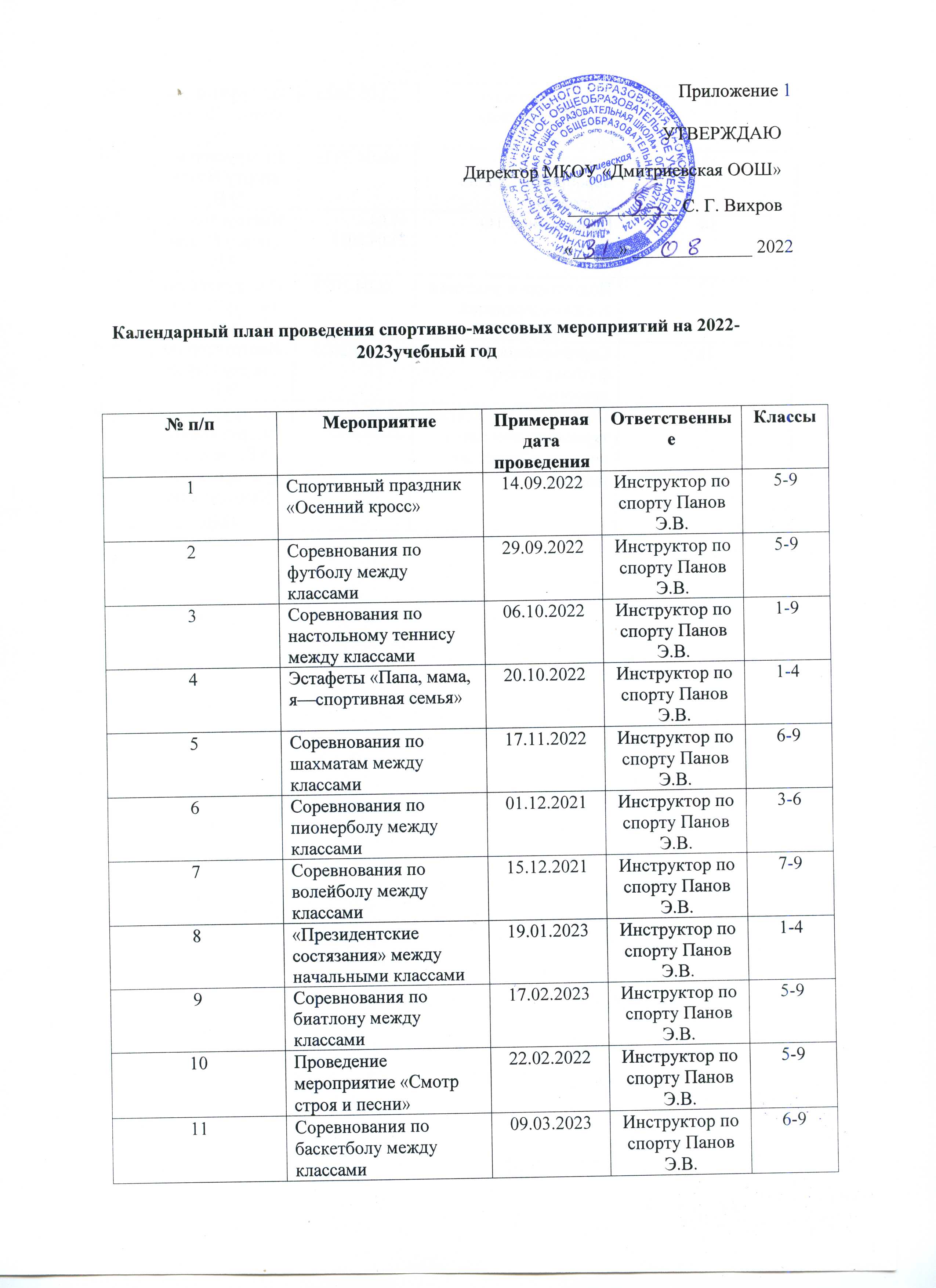 11Соревнования по баскетболу между классами09.03.2023Инструктор по спорту Панов Э.В.6-912Соревнования по волейболу между классами23.03.2023Инструктор по спорту Панов Э.В.6-913Спортивное мероприятие «День здоровья»06.04.2023Инструктор по спорту Панов Э.В.1-414Проведение ГТО17.04.-21.04.2023Инструктор по спорту Панов Э.В.5-917Подготовка и участие в военно-спортивной игре «Зарница»28.04.2023Инструктор по спорту Панов Э.В.5-918Соревнования по футболу между классами12.05.2023Инструктор по спорту Панов Э.В.5-919Подготовка и участие в туристическом слете учащихся Заокского района19.06 -23.06.2023Инструктор по спорту Панов Э.В., зам. ди-ректора по ВР Кайгородова Н.Л.5-9